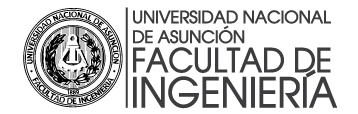 DIRECCIÓN DE EXTENSIÓNCurso Asistido por Computadora Autocad 2DFORMULARIO DE SOLICITUD (Administrativo)		Fecha	____/____/____SOLICITO ABONAR:Costo del Curso: 300.000 gsNº de Comprobante de Pago:  Dirección de Extensión	      Firma del Alumno			   Sello de PerceptoríaNombre y Apellido:C.I. Nº:Días:sábadosHorario: 9 a 12 amHorario: 9 a 12 amHorario: 9 a 12 amCorreo electrónicoTel.:Tel.:Tel.: